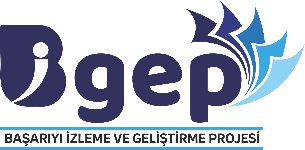 İlçesi		KARESİ                                                                                                                                                                       Okul Adı	:BALIKESİR ANADOLU İMAM HATİP LİSESİOKUL ÇALIŞMA RAPORUProje Tabanlı Çalışmalar Şubat Ayı RaporuBAŞARIYI İZLEME VE GELİŞTİRME(BİGEP) PROJESİNİN İLGİLİ MADDESİYAPILAN ÇALIŞMALAR(Özet olarak belirtilecektir.)SORUMLUYÖNETİCİ/ÖĞRETMENYAPILAN ÇALIŞMARA AİT GÖRSEL, BELGE VB. YER ALDIĞI OKUL İNTERNET SİTESİ BAĞLANTI ADRESİÇALIŞMANIN TARİHİ2.7. Öğrencilerin, yükseköğretim kurumları tarafından düzenlenen yüz yüze/çevrimiçi bilimsel etkinliklere katılımı teşvik edilir.2.7. Öğrencilerin, yükseköğretim kurumları tarafından düzenlenen yüz yüze/çevrimiçi bilimsel etkinliklere katılımı teşvik edilir.Projenin Adı: “ Akademik Merakımı Gideriyorum”Projenin İçeriği: Akademisyenimizin akademik yolculuğu üzerine  okulumuz idareci ,öğretmen ve öğrencilerine  çevrim içi bilgilendirme seminerleri yapıldı.Projenin Amacı: Yükseköğretime hazırlık çağında olan öğrencilerimizin; akademik meraklarının giderilmesi, alanında uzman akademisyenlerden destek alması, çok yönlü gelişim alanlarını desteklemesi, içinde bulunduğumuz pandemi sürecinde destek almaları ve yükseköğretim programları hakkında bilgilendirilmeleri gösterilir.Projenin Hedef Kitlesi: Balıkesir Anadolu İmam Hatip Lisesinde görevli idareciler ve öğretmenler ve öğrencilerProjenin Uygulanışı ve İşleyişi: 18.02.2022 tarihinde Balıkesir Anadolu İmam Hatip Lisesi Bigep Proje Geliştirme Ekibi tarafından 11.00 ‘da  okulumuz toplantı salonunda  Balıkesir Üniversitesi Veterinerlik  Fakültesi Prof Dr. Ş.Hakan Atalgın katılımı katılımı ile ‘Akademik Merakımı Gideriyorum’Projesini gerçekleştirdik. Okulumuz öğretmen ve öğrencileri katılımı sağladılar.http://balikesirihl.meb.k12.tr/                Ahmet BEKDÜZ(Komisyon  Başkanı/ Okul Müdürü)Özgür ÖZEL(Okul Proje Sorumlusu)Nuriye ÇALIŞKANYunus ÇAVAKCanan KARAKUZUGözde ADISANOĞLUİsmail İNAN (Proje Ekip Üyeleri)Mehmet COŞKUN(Okul Rehberlik ve Psikolojik Danışmanı)                        Ahmet BEKDÜZ(Komisyon  Başkanı/ Okul Müdürü)Özgür ÖZEL(Okul Proje Sorumlusu)Nuriye ÇALIŞKANYunus ÇAVAKCanan KARAKUZUGözde ADISANOĞLUİsmail İNAN (Proje Ekip Üyeleri)Mehmet COŞKUN(Okul Rehberlik ve Psikolojik Danışmanı)- 18 ŞUBAT 2022- 18 ŞUBAT 20222.2.İl Millî Eğitim Müdürlüğü, İlçe Millî Eğitim Müdürlükleri ile okul/kurumlar tarafından her eğitim öğretim yılında proje programları (Erasmus+, eTwinning, TÜBİTAK, ulusal ve uluslararası projeler) hakkında yüz yüze/çevrimiçi bilgilendirme toplantıları, çalıştaylar ve eğitimler düzenlenir.Projenin Adı: Erasmus+projeleri hakkında bilgilendirme   semineri.Projenin İçeriği: 1. Okulumuz idarecileri ve öğretmenlerinin Erasmus+projeleri tanımalarını sağlamak  2.Mesleki gelişimlerine katkı sunmak  3. Başarılı projeler hazırlayabilmelerine katkı sunmak amaçlarından Erasmus+projeleri öğrenilmesi ihtiyacını doğurmuştur.   Proje fikri Balıkesir Anadolu İmam Hatip Lisesi BİGEP çalışma grubu paydaşları ile oluşturuldu.Proje, öğretmenlerin mesleki gelişimlerine katkı sunmak, ileriki mesleki yaşamlarında birbirinden farklı alanlarda projeler tasarlamasına imkan sağlamaktır.Projenin Amacı: Avrupa’daki okullarda görev yapan öğretmenler ve idarecilerin yaptıkları çalışmaların paylaşılması, ortak bir etkileşimde bulunulması, öğretmen ve öğrencilerin birlikte çalışacakları ortamları hazırlayabilmek Erasmus+projeleri uygulamasının temel amaçlarıdır. Bu bağlamda okulumuz idareci ve öğretmenlerinin günümüz 21.yüzyıl eğitim dünyasında bu paylaşım portalı hakkında bilgi sahibi olmaları amaçlanmıştır. İngilizce ,edebiyat ,sosyal alan ve meslek dersleri öğretmenlerinin belirtilen seminere katılması amaçlanmaktadırProjenin Hedef Kitlesi: Balıkesir Anadolu İmam Hatip Lisesinde görevli İngilizce ,edebiyat ,sosyal alan ve meslek dersleri öğretmenleriProjenin Uygulanışı ve İşleyişi:         Projenin uygulanabilmesi için okulumuzdaki İngilizce ,edebiyat ,sosyal alan ve meslek dersleri öğretmenleri ile  temasa geçildi.          Projenin uygulanabilmesi için daha önce hazırlanmış olan projeler incelenmiştir. Projemiz zoom üzerinden online/çevrim içi olarak 24/02/2022 Çarşamba günü saat 16:00 te  planlandığı gibi yapıldı.http://balikesirihl.meb.k12.tr/                Ahmet BEKDÜZ(Komisyon  Başkanı/ Okul Müdürü)Özgür ÖZEL(Okul Proje Sorumlusu)Nuriye ÇALIŞKANYunus ÇAVAKCanan KARAKUZUGözde ADISANOĞLUİsmail İNAN (Proje Ekip Üyeleri)Mehmet COŞKUN(Okul Rehberlik ve Psikolojik Danışmanı)                Ahmet BEKDÜZ(Komisyon  Başkanı/ Okul Müdürü)Özgür ÖZEL(Okul Proje Sorumlusu)Nuriye ÇALIŞKANYunus ÇAVAKCanan KARAKUZUGözde ADISANOĞLUİsmail İNAN (Proje Ekip Üyeleri)Mehmet COŞKUN(Okul Rehberlik ve Psikolojik Danışmanı)- 24/02/2022- 24/02/2022